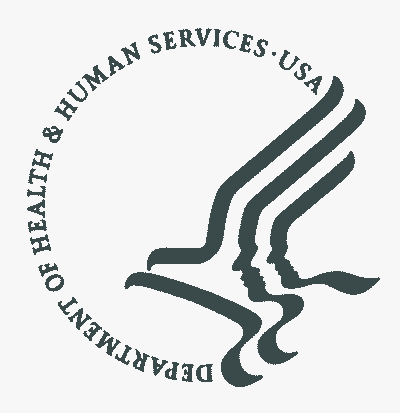 Effective Rate Review State Authority to Review Rates State DefinitionsReview of  Authority to Require Changes to Review of All Rate Increases ComplianceTotal Rate Submissions Received and Reviewed by the State in the Previous Calendar YearState Actions for Rate Submissions Received and Reviewed in the Previous Calendar Year for Transitional Plans